ergoForce High Back
24 Hour Multi Tilt [eForce-HB-24MT]Backrest5" Patented Back Height Adjustment SystemAbrasion resistant strip on bottom of backrest 7” highFully Upholstered Dual Curved Backrest (19” w x 26” h)Heavy Duty Back Bar SupportMolded Polyurethane Foam ArmsClick here to view optionsSeatAbrasion resistant strip on back of seatEight Ply Hardwood Seat StructureHigh Resilient Polyurethane FoamSeat Pan 20" wide by 19" deepOptions:Extra Long Seat (20"Wx21"D) [XLS]Small Seat (18.5"Wx17"D) [SS]Triple Density Foam Seat (Adds 1/4" to seat width and depth) [TDF]Tailored Upholstery on Seat Pan [TS] 24 Hour Multi Tilt ControlBack Angle AdjustmentAdjustable Spring TensionForward Tilt Lock OutInfinite Lock Free Float2.5” Depth Adjustable Seat SliderPneumatic Lift (Seat Height)125 mm Pneumatic Lift (seat height -17.5"-22.5")Options:80 mm pneumatic lift (17"-20") [80mm]100 mm pneumatic lift (17.25-20.75") [100mm]140 mm pneumatic lift (18"-23.5") [140mm]Base/Glides/Casters5 Dual Wheel Nylon Carpet Casters26” Glass Reinforced Nylon Base Options:2 1/4" Glides [2G]Chrome Accent Casters [CAC]Single Wheel Casters [SW]Single Wheel Urethane Casters [SWU]Urethane Casters [UC] Additional OptionsAir Lumbar [AL]Air Thoracic [AT]Air Thoracic and Air Lumbar [ATL]Adjustable Headrest [AHR]Heavy Duty Control (Task Intensive) [TI] Additional OptionsBoxed Weight / Size 72 lbs./11.7 cu.ft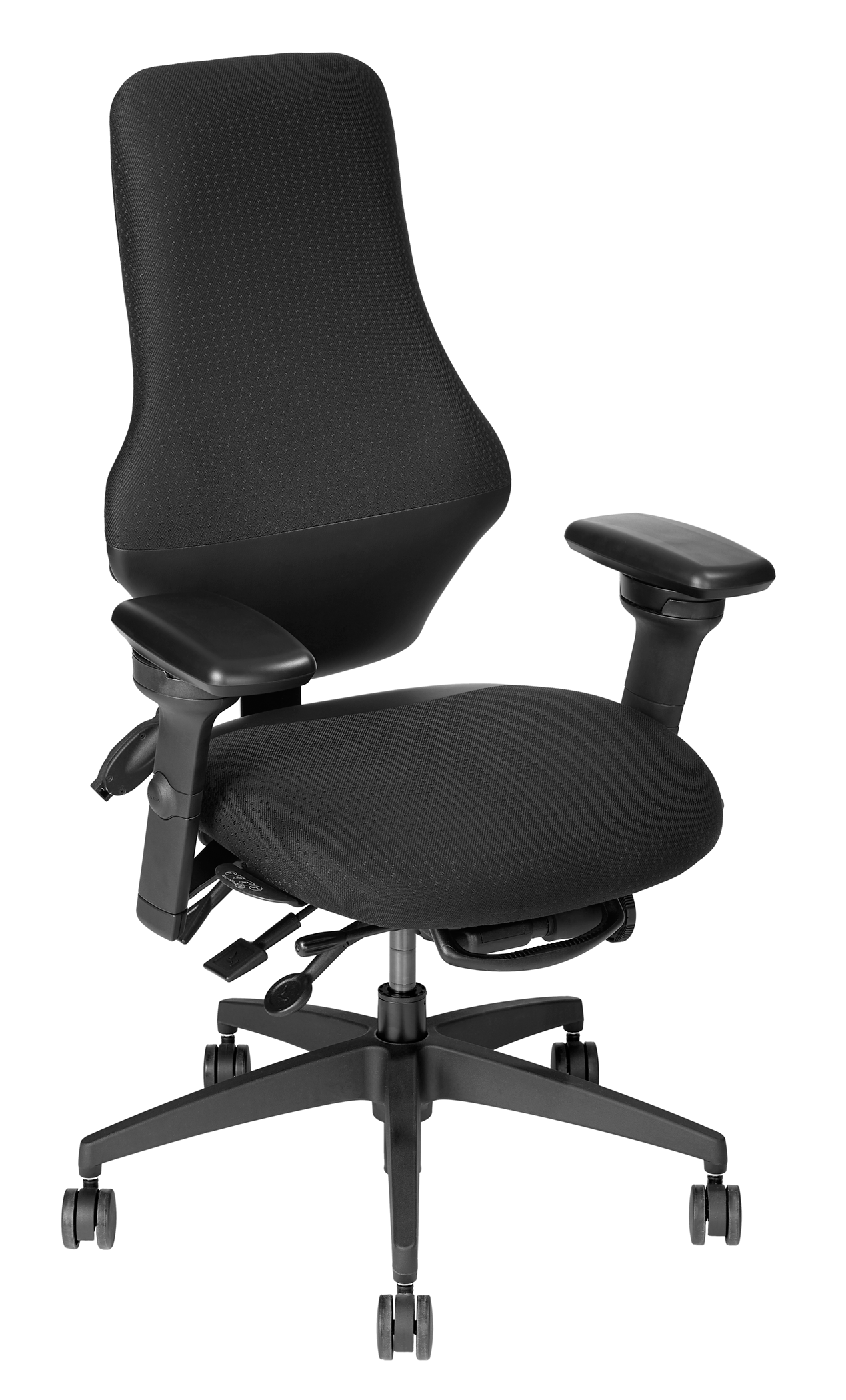 